WYKAZ PUNKTÓW NIEODPŁATNEJ POMOCY PRAWNEJZLOKALIZOWANYCH NA OBSZARZE POWIATU WOŁOMIŃSKIEGO 2019WYKAZ PUNKTÓW NIEODPŁATNEJ POMOCY PRAWNEJZLOKALIZOWANYCH NA OBSZARZE POWIATU WOŁOMIŃSKIEGO 2019Kontakt telefoniczny wyłącznie w godzinach pracy punktów nieodpłatnej pomocy prawnejZAPISY DO PUNKTÓW POD NUMEREM TELEFONU  735 736 797 w poniedziałki: 12.00 – 17.00, środy: 11.00 – 15.00, piątki: 8.00 – 12.00LOKALIZACJAHARMONOGRAM PRZYJĘĆTELEFONUDZIELAJĄCY NIEODPŁATNEJ POMOCY PRAWNEJGMINA DĄBRÓWKA Dąbrówka, ul. Kościuszki 12budynek przy budynku Urzędu Gminy, parter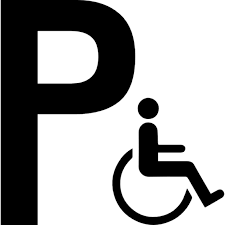 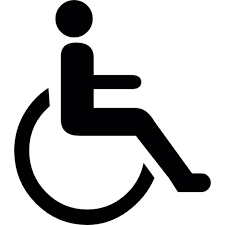 poniedziałek 15.00 – 19.00środa  15.00 – 19.00 29 642 82 80punkt powierzony do prowadzenia Fundacji „Spektrum”, z siedzibą:05-200 Wołomin, ul. Lipińska 101/48 telefon: 535 972 001e-mail: biuro@fundacjaspektrum.pl http://www.fundacjaspektrum.pl/ pomocy prawnej udziela radca prawnyGMINA JADÓWJadów, pl. Dreszera 17Biblioteka Publiczna Gminy Jadów, I piętroponiedziałek 8.00 – 12.00wtorek  8.00 – 12.00środa  8.00 – 12.00czwartek  12.00 – 16.00piątek  12.00 – 16.00 535 115 570punkt powierzony do prowadzenia Fundacji „Spektrum” z Wołominapomocy prawnej udziela adwokatradca prawnyGMINA KLEMBÓWKlembów, ul. Żymirskiego 1Aparterponiedziałek 12.15 – 16.15czwartek  16.00 – 20.00piątek  7.45 – 11.4529 753 88 41punkt powierzony do prowadzenia Fundacji „Spektrum” z Wołominapomocy prawnej udziela adwokatradca prawnyGMINA KOBYŁKAKobyłka, al. Jana Pawła II 22 Miejski Ośrodek Kulturyparterponiedziałek 12.00 – 16.00wtorek  11.00 – 15.00środa  11.00 – 15.00czwartek  11.00 – 15.00piątek  11.00 – 15.00531 755 107pomocy prawnej udzielaadwokat Kamila Rembiś-Roszkowskaradca prawny Michał KarczmarczykGMINA MARKIMarki, ul. Okólna 14Szkoła Podstawowa Nr 1parter, sala „Biuro”poniedziałek 16.30 – 20.30wtorek  16.30 – 20.30środa  16.30 – 20.30czwartek  16.30 – 20.30piątek  16.30 – 20.30667 607 450pomocy prawnej udzielaadwokat Martyna Matlakradca prawny Anna CzarneckaGMINA POŚWIĘTNEPoświętne, ul. Krótka 1Urząd GminyI piętro, sala konferencyjnawtorek  12.30 – 16.30środa  16.45 – 20.45884 196 918punkt powierzony do prowadzenia Fundacji „Spektrum” z Wołominapomocy prawnej udziela radca prawnyGMINA RADZYMINRadzymin, ul. Letnia 15parterponiedziałek 10.00 – 14.00wtorek  8.00 – 12.00środa  10.00 – 14.00czwartek  12.30 – 16.30piątek  16.00 – 20.00 22 243 05 47punkt powierzony do prowadzenia Fundacji „Spektrum” z Wołominapomocy prawnej udziela radca prawnyLOKALIZACJAHARMONOGRAM PRZYJĘĆTELEFONUDZIELAJĄCY NIEODPŁATNEJ POMOCY PRAWNEJGMINA STRACHÓWKAStrachówka, ul. Norwida 6Urząd GminyI piętro, pokój bez numeruponiedziałek 14.30 – 18.30wtorek 12.30 – 16.30środa 14.30 – 18.30czwartek 8.00 – 12.00piątek 11.30 – 15.30 25 756 28 42punkt powierzony do prowadzenia Fundacji „Spektrum” z Wołominapomocy prawnej udziela radca prawnyGMINA TŁUSZCZTłuszcz, ul. Warszawska 10Urząd Miastaparter, pokój nr 8 poniedziałek 8.00 – 12.00wtorek  14.00 – 18.00 środa 12.00 – 16.00czwartek 12.00 – 16.00 piątek  8.00 – 12.00 29 642 30 55pomocy prawnej udzielaadwokat Łukasz Cymermanradca prawny Maciej ŁabuśGMINA WOŁOMINWołomin, ul. Miła 22Zespół Szkół Specjalnych parter, pokój nr 3poniedziałek 15.00 – 19.00wtorek 15.00 – 19.00środa  15.00 – 19.00czwartek  15.00 – 19.00 piątek 15.00 – 19.00663 537 319pomocy prawnej udzielaadwokat Anna Zakrzewskaradca prawny Alicja WasiakGMINA ZĄBKIZąbki, ul. Harcerska 9Szkoła Podstawowa Nr 1parter, pokój nr 15wtorek  17.00 – 21.00czwartek  17.00 – 21.00piątek  16.00 – 20.0022 777 62 27punkt powierzony do prowadzenia Fundacji „Spektrum” z Wołominapomocy prawnej udziela adwokatradca prawnyGMINA ZIELONKAZielonka, ul. Lipowa 5Urząd Miastaparter, pokój nr 2poniedziałek 16.00 – 20.00wtorek  16.00 – 20.00środa  16.00 – 20.00czwartek  16.00 – 20.00piątek  16.00 – 20.0022 761 39 38pomocy prawnej udzielaadwokat Anna Maria Macierzyńskaradca prawny Rafał Klementowski